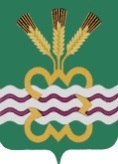 РОССИЙСКАЯ ФЕДЕРАЦИЯСВЕРДЛОВСКАЯ ОБЛАСТЬДУМА КАМЕНСКОГО ГОРОДСКОГО ОКРУГА ШЕСТОЙ СОЗЫВДвадцать третье заседание  РЕШЕНИЕ № 411            17 октября 2019 года О внесении изменений и дополнений в Уставмуниципального образования «Каменский городской округ»Руководствуясь поручением Президента Российской Федерации от 5 октября 2016 года № Пр-1960, Федеральным законом от 18 апреля 2018 года № 83-ФЗ «О внесении изменений в отдельные законодательные акты Российской Федерации по вопросам совершенствования организации местного самоуправления», Федеральным  законом Российской Федерации от  06.10.2003 года № 131-ФЗ «Об общих принципах организации местного самоуправления в Российской  Федерации», статьей 23 Устава муниципального образования «Каменский городской округ»,  Дума Каменского городского округа Р Е Ш И Л А:1. Внести в Устав муниципального образования «Каменский городской округ» следующие изменения и дополнения:   1.1. Пункт 1 Статьи 31 «Полномочия Администрации городского округа» дополнить подпунктами 65.5, 65.6 в следующей редакции:   «65.5) участие в профилактике терроризма и экстремизма, а также в минимизации и (или) ликвидации последствий проявлений терроризма и экстремизма в границах городского округа, организация и реализация Комплексного плана противодействия идеологии терроризма в Российской Федерации и других мероприятий по противодействию идеологии терроризма в Российской Федерации;   65.6) разработка и осуществление мер, направленных на укрепление межнационального и межконфессионального согласия, поддержку и развитие языков и культуры народов Российской Федерации, проживающих на территории городского округа, реализацию прав коренных малочисленных народов и других национальных меньшинств, обеспечение социальной и культурной адаптации мигрантов, профилактику межнациональных (межэтнических) конфликтов;»;1.2. Пункт 4.1 статьи 46 «Порядок официального опубликования (обнародования) и вступления в силу муниципальных правовых актов» дополнить абзацем вторым следующего содержания:«Для официального опубликования (обнародования) Устава городского округа и муниципальных правовых актов о внесении изменений и дополнений в Устав городского округа также используется портал Министерства юстиции Российской Федерации «Нормативные акты в Российской Федерации» (http://pravo-minjust.ru, http://право-минюст.рф, регистрация в качестве сетевого издания Эл N ФС77-72471 от 05.03.2018).».2. Изменения и дополнения зарегистрировать в Главном управлении Министерства юстиции Российской Федерации по Свердловской области в порядке, установленном действующим законодательством.        3. Настоящее Решение вступает в законную силу на всей территории Каменского городского округа после проведения государственной регистрации, на следующий день после опубликования в газете «Пламя».4. Опубликовать настоящее Решение в газете «Пламя», разместить в сети Интернет на официальном сайте муниципального образования «Каменский городской округ» и на официальном сайте Думы муниципального образования «Каменский городской округ».        5. Контроль исполнения настоящего Решения возложить на Председателя Думы Каменского городского округа (В.И. Чемезов).Председатель Думы Каменского городского округа                                 В.И. Чемезов Глава Каменского городского округа                                                        С.А. Белоусов